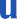 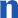 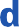 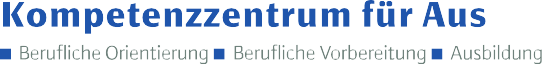 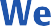 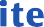 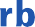 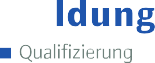 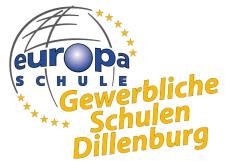 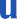 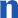 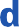 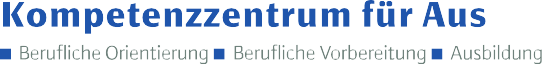 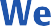 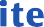 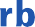 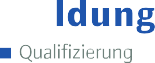 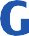 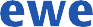 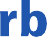 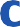 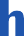 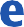 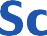 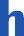 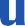 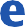 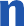 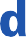 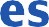 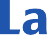 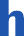 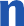 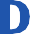 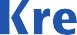 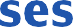 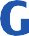 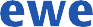 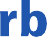 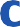 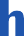 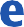 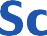 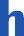 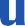 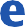 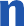 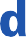 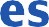 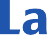 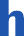 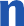 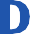 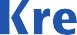 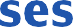                        Krankheit/ Arztbesuch      (aus datenschutzrechtlichen Gründen keine weiteren Erläuterungen,
                                                            bei Versäumnissen während eines Leistungsnachweises muss ein
                                                           Attest vorlegt werden)    	ein Attest wurde vorgelegt	(bitte auf der Rückseite aufkleben)private Gründe:  	Ich habe durch mein Fehlen folgende/n Leistungsnachweis/e versäumt, bzw. ich werde durch mein Fehlen folgende/n Leistungsnachweis/e versäumen:Fach/Aufgabenfeld, Lehrer/in:  	Ich versichere, die versäumten Unterrichtsinhalte selbstständig nachzuholen. Mit freundlichen GrüßenDatum, Unterschrift Studierende/r	Datum, Unterschrift Klassenlehrer/inDie Abgabe dieses Schreibens muss spätestens zwei Wochen nach Ende der Fehlzeit bzw. zwei Wochen vor dem beantragten Beurlaubungstermin, ausschließlich bei der Klassenleitung erfolgen!Gewerbliche Schulen des Lahn-Dill-Kreises, Herwigstraße 32, 35683 Dillenburg, Tel. 02771-80290, Fax. 02771-802933Vordruck: (02.2022) www.gs-ldk.de  Downloads/Info/Wiki  Bereich für Schüler/innen  Fachschule für Sozialwesen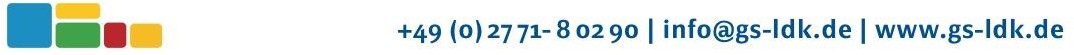 Entschuldigung von UnterrichtsversäumnissenEntschuldigung von UnterrichtsversäumnissenEntschuldigung von UnterrichtsversäumnissenSchulform:Antrag auf Beurlaubung vom UnterrichtAntrag auf Beurlaubung vom UnterrichtFachschule für SozialwesenName, VornameKlasseKlassenlehrer/inIch konnte/ kann an den folgenden Tagen/ Stunden nicht am Unterricht teilnehmen:Ich konnte/ kann an den folgenden Tagen/ Stunden nicht am Unterricht teilnehmen:Ich konnte/ kann an den folgenden Tagen/ Stunden nicht am Unterricht teilnehmen:Ich konnte/ kann an den folgenden Tagen/ Stunden nicht am Unterricht teilnehmen:  am, bzw. Zeitraum vom - bis:Anzahl der Fehltage inkl. aller Fehlstunden bei:Anzahl der Fehltage inkl. aller Fehlstunden bei: 	Tage	 	Stunden 	Tage	 	StundenSehr geehrte/r Frau/Herrfür den genannten Zeitraum bitte ich Sie, mein Fehlen aus dem nachfolgenden Grund zu entschuldigen.für den genannten Zeitraum bitte ich Sie, mein Fehlen aus dem nachfolgenden Grund zu entschuldigen.für den genannten Zeitraum bitte ich Sie, mein Fehlen aus dem nachfolgenden Grund zu entschuldigen.für den genannten Zeitraum bitte ich Sie, mein Fehlen aus dem nachfolgenden Grund zu entschuldigen.(bitte ankreuzen und private Gründe genauer erläutern)
(bitte ankreuzen und private Gründe genauer erläutern)
(bitte ankreuzen und private Gründe genauer erläutern)
(bitte ankreuzen und private Gründe genauer erläutern)
